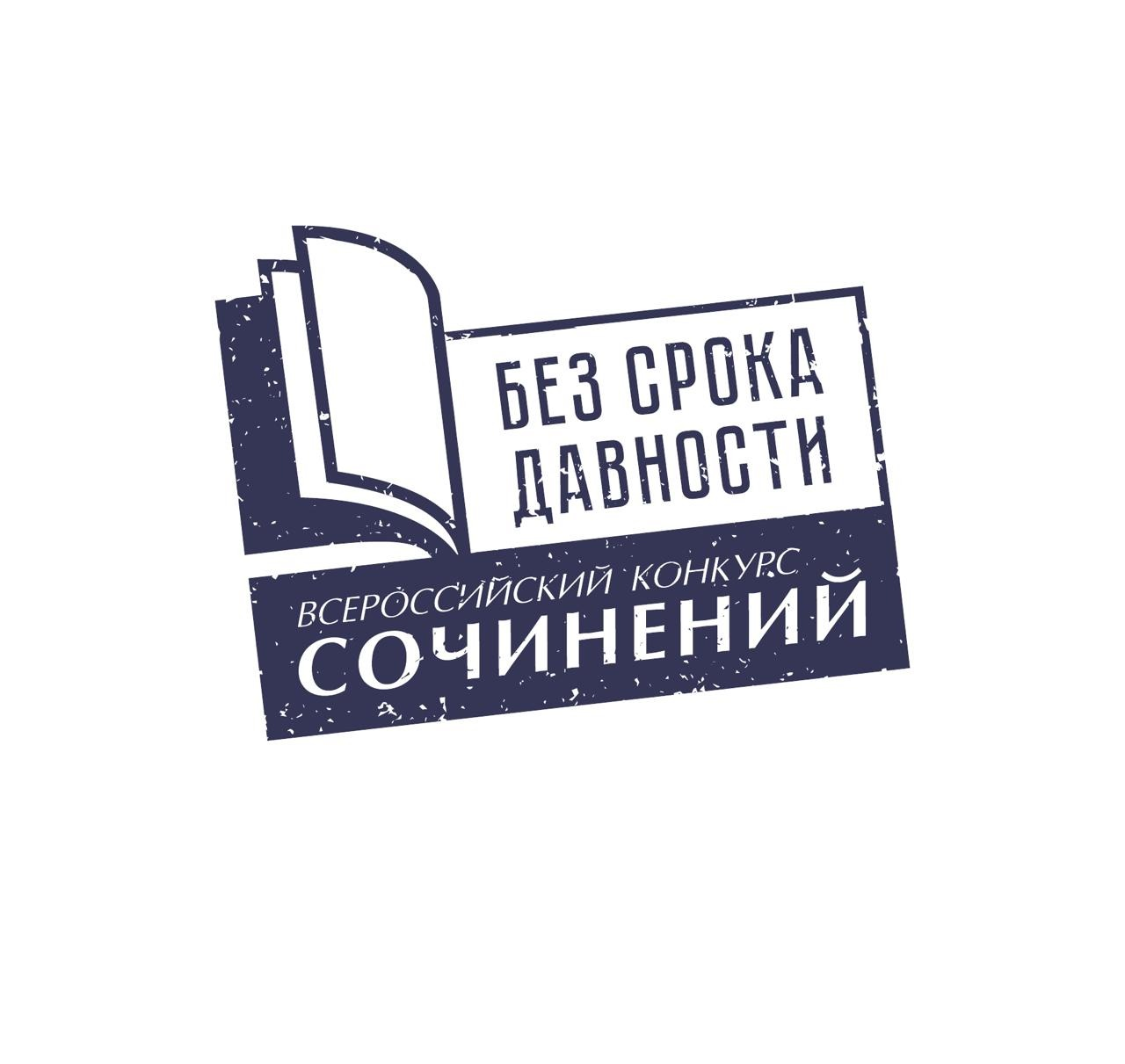 Уроки девяти страничек.Утро,  уютный, тёплый класс. Стою у интерактивной доски, перещелкиваю слайды презентации. Я рассказываю своим сверстникам о Тане Савичевой, о девочке, судьбой которой был потрясен весь мир.Вглядываюсь в лица тех, кто меня слушает. В глазах моей одноклассницы, хохотушки и шалуньи, стоят слёзы. Вот Саша, непоседа и озорник. Замер, сжав губы и кулаки. А этот - согнулся, почти касаясь парты головой… Как тяжело ему переживать трагедию семьи Савичевых. Я с удивлением отмечаю, что мои одноклассники, обычно немного дерзкие и безвольные, с ленцой и наигранным безразличием, вдруг стали строгими, серьёзными. Наверное, слушая мой рассказ, каждый «примерял  на себя» горе Тани Савичевой, её страх, одиночество…«Женя умерла 28 дек в 12.30 часов утра 1941 г»,- первая запись девочки, сделанная химическим карандашом в оставшемся от старшей сестры блокноте. Всей семьёй пережили потерю, управились со скорбными делами и почти месяц  учились выживать. Мама, как и раньше, шила форму для солдат, сёстры рыли окопы, сдавали кровь для раненых, дежурили на крышах домов, тушили «зажигалки»…«Бабушка умерла 25 января в 3 часа 1942 г.». Милая бабушка, которую они всей семьёй поздравляли 22 июня с днем рождения, теперь уже не будет рассказывать сказки, истории своей жизни… Умирая, она просила  как можно дольше её не хоронить, чтобы семья могла по её карточкам получать хлеб. Угасая, думала о родных…За бабушкой ушел Лека, молодой, красивый, сильный…Его не стало 17 марта 1942г. Каждый день Лёка ходил на завод, а однажды не пришел.  Как и бабушка, он скончался от голода и сильного истощения.«Дядя Вася умер 13 апр в 2 часа ночи 1942 г.», «Дядя Леша 10 мая в 4 часа дня 1942»,- две следующие друг за другом записи. Они становятся лаконичнее, короче. Видно, не было сил держать карандаш. А силы нужны были, чтобы принести ведро воды, нет, хоть полведра, чтобы найти на улице щепки для растопки буржуйки, у которой грелись всем подъездом…И вот самое страшное: «Мама 13 мая в 7.30 час утра 1942 г». Мама…Человек, роднее которого нет на свете… Наверное, Таня еще  не понимала, что  осталась совсем одна, потому что потом записывает, словно убеждая себя в том, чему боялась поверить: «Савичевы умерли», «Умерли все», «Осталась одна Таня»…Одна, уставшая от горя, изможденная, былинка, в которой еле теплится жизнь, девочка ушла из родного дома к родственнице и была эвакуирована с детским домом. А потом, как у многих: больница, лето, тишина, много еды, покой…Ей бы жить, набираться сил, прыгать в классики, учить уроки, есть мороженое, любоваться рассветами, но война словно преследует, догоняет девочку… Два года врачи боролись за жизнь Тани, но туберкулёз, цинга, дистрофия, нервное истощение, слепота оказались сильнее… …Закончился мой рассказ о мужественной девочке, промелькнули страшные кадры документальной хроники… А в классе стоит тишина, все сидят, словно пригвожденные, боясь пошевелиться, боясь растерять, растрясти те чувства, вдруг возникшие в душе: чувство гнева и злости, жалости и сострадания, и бессилия, потому что родились слишком поздно, не успели мы помочь девочке и её семье.И остались только имя - Таня Савичева - да девять страничек  страшного блокадного  дневника. Девять страничек, которые со временем переросли в гранит и мрамор, которые стали символом стойкости обыкновенной советской девочки.Сколько их было, таких дневников, записок, тетрадок?! Лена Мухина, Маруся Ерёмина, Маша Рольникайте, Володя Борисенко…Сколько их, чьи имена известны и неизвестны?! Дрожащей от немощи рукой в блокадном Ленинграде, или в еврейском гетто, или в голодном приморском городке - выводили они страшные строчки, обличающие ужасы войны. Сколько мужества, стойкости в юных сердцах! И никто не плакал, не жаловался, потому что надо было выживать, а слезы отнимали силы.	Я смотрю на моих одноклассников и понимаю, что всё рассказанное мной пробудило в их душах  волнение, слёзы, то состояние, когда чужое горе воспринимается как своё, когда чужая беда – твоя беда. Я поняла, что эти мальчишки и девчонки запомнят не только Таню Савичеву - запомнят, какое несчастье всему живому несёт самое страшное  «изобретение» человечества- война. И, я уверена, не захотят войны новой, более ужасной в своей жестокости.Вотинева Виктория Дмитриевна, ученица 8 класса МБОУ СОШ с.Киселёвка Ульчского муниципального района Хабаровского края